Nisan2019 Tüketici Güven Endeksi’ne ilişkin veriler Türkiye İstatistik Kurumu (TÜİK) tarafından 22Nisan2019 tarihinde yayımlandı.TÜİK tarafından aylık yayımlanan Tüketici Güven Endeksi, tüketicilerin yakın gelecekte yapılması planlanan harcama ve tasarruflarına ilişkin eğilimleri hakkında bilgi vermektedir.Tüketici Güven Endeksi bir önceki aya göreartışsergilemiştir.2019Mart ayında 59.4olan Tüketici Güven Endeksi, 2019Nisan ayında 4.1puan artarak63.5seviyesine yükselmiştir.Böylelikle, geçtiğimiz aygösterdiği artışeğilimini korumaktadır.Bir önceki yılın aynı dönemine göre ise 7.9puan azalış göstermiştir.Şekil 1: Tüketici Güven Endeksi (Ocak 2018-Nisan2019)Tüketici Güven Endeksi alt kalemlerindeki değişime bir önceki aya göre bakıldığında, gelecek 12 ay için işsiz sayısındaki düşüş beklentisinin(4.6puan) arttığıvegenel ekonomik durumbeklentisinin (3.8 puan) iyileştiği,bu beklentilerinyanı sırahanenin maddi durum beklentisinin de3.9puan arttığıgörülmektedir. (Tablo 1).Tasarruf etme ihtimali ise Mart ayında 22 puan iken Nisan ayında 26 puanayükselmiştir.Tablo 1:Tüketici Güven Endeksi Alt Kalemleri2019NİSANTÜKETİCİ GÜVEN ENDEKSİ22Nisan2019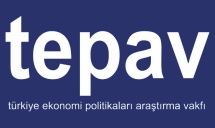 EndeksEndeksBir Önceki Aya Göre Değişim Oranı, %Bir Önceki Aya Göre Değişim Oranı, %Mart’19Nisan’19Mart’19Nisan’19Tüketici Güven Endeksi59,463,52,96,9Hanenin maddi durum beklentisi78,382,24,05,1Genel ekonomik durum beklentisi78,682,44,94,8İşsiz sayısı beklentisi158,963,5-0,17,8Tasarruf etme ihtimali22,026,0-0,118,3(1) İşsiz sayısı beklentisi endeksinin artması işsiz sayısı beklentisinde azalışı, azalması ise işsiz sayısı beklentisinde artışı göstermektedir.